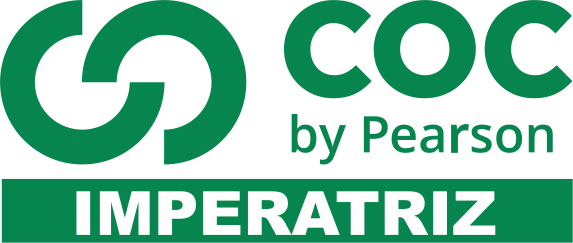 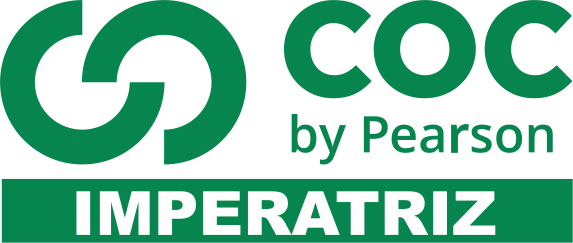 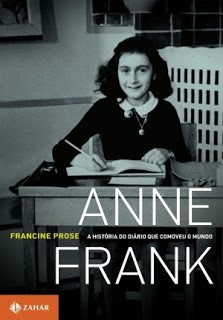 Há quarenta anos, no período de ocupação da Holanda pelos nazistas, as famílias Frank e Van Daan, além do dr. Dussel, todos de origem judaica, refugiaram-se nos fundos de um estabelecimento comercial no centro da cidade de Amsterdam. Nesse esconderijo, essas pessoas permaneceram de julho de 1942 até agosto de 1944, quando foram descobertas. Durante esse período, Anne, a filha mais nova dos Frank, redigiu um diário em alguns cadernos que levara consigo. Neles, registrou todo o tempo que ali viveram. Anne estava, no início de seu diálogo com Kitty — nome que deu ao diário —, com treze anos, momento importante para todo mundo; para o papel foram, então, todas as suas observações e preocupações com a vida e consigo mesma, o contato com o mundo, com a história e com o outro. Descoberto o Anexo Secreto, seus ocupantes foram presos, deixando no local seus pertences, que foram resgatados por amigos depois de algum tempo. Dentre os objetos ali deixados, encontrou-se o diário de Anne. Após o término da guerra, transformado em livro, o diário foi traduzido e divulgado ao mundo todo.Leia a seguir um trecho do diário: Sábado, 20 de junho de 1942[...]A fim de destacar na minha imaginação a figura da amiga por quem esperei tanto tempo, não vou anotar aqui uma série de fatos corriqueiros, como faz a maioria. Quero que este diário seja minha amiga e vou chamar esta amiga de Kitty. Mas se eu começasse a escrever a Kitty, assim sem mais nem menos, ninguém entenderia nada. Por isso, mesmo contra minha vontade, vou começar fazendo um breve resumo do que foi minha vida até agora. Meu pai tinha trinta e seis anos quando conheceu minha mãe, que na ocasião contava vinte e cinco. Margot, minha irmã, nasceu em 1926, em Frankfurt. A 12 de junho de 1929, nasci eu, e, como somos judeus, emigramos para a Holanda em 1933, onde meu pai foi designado para o cargo de diretor-gerente da Travies N. V. Esta firma mantém estreitas relações com outra firma, a Kolen & Co., que funciona no mesmo edifício e da qual meu pai é sócio. O resto de nossa família, entretanto, sofreu todo o impacto das leis antissemitas de Hitler, enchendo nossa vida de angústias. Em 1938, depois dos pogroms, meus dois tios (irmãos de minha mãe) fugiram para os Estados Unidos. Minha avó, já contando setenta e três anos, veio morar conosco. Depois de maio de 1940, os bons tempos se acabaram: primeiro a guerra, depois a capitulação, seguida da chegada dos alemães. Foi então que, realmente, principiaram os sofrimentos dos judeus. Decretos antissemitas surgiam, uns após outros, em rápida sucessão. Os judeus tinham de usar, bem à vista, uma estrela amarela; os judeus tinham de entregar suas bicicletas; os judeus não podiam andar de bonde; os judeus não podiam dirigir automóveis. Só lhes era permitido fazer compras das três às cinco e, mesmo assim, apenas em lojas que tivessem uma placa com os dizeres: loja israelita. Os judeus eram obrigados a se recolher a suas casas às oito da noite, e, depois dessa hora, não podiam sentar-se nem mesmo em seus próprios jardins. Os judeus não podiam frequentar teatros, cinemas e outros locais de diversão. Os judeus não podiam praticar esportes publicamente. Piscinas, quadras de tênis, campos de hóquei e outros locais para a prática de esportes eram-lhes terminantemente proibidos. Os judeus não podiam visitar os cristãos. Só podiam frequentar escolas judias, sofrendo ainda uma série de restrições semelhantes. Assim, não podíamos fazer isto e estávamos proibidos de fazer aquilo. Mas a vida continuava, apesar de tudo Jopie costumava dizer-me: — A gente tem medo de fazer qualquer coisa porque pode estar proibido. — Nossa liberdade era tremendamente limitada, mas ainda assim as coisas eram suportáveis. Vovó morreu em janeiro de 1942. Ninguém pode imaginar o quanto ela está presente em meus pensamentos e o quanto eu ainda gosto dela.[...]Manhã de domingo, 5 de julho de 1942 Querida Kitty Os resultados dos nossos exames foram anunciados no Teatro Israelita, na sexta-feira passada. Eu não poderia ter desejado coisa melhor. Meu boletim não foi nada mau. Em casa ficaram muito contentes, embora, em questão de notas, meus pais sejam diferentes da maioria. Não se importam muito com as notas do meu boletim, desde que me vejam feliz, satisfeita e não muito acomodada. Acham que o resto vem com o tempo. Eu penso exatamente o contrário. Não quero ser má aluna. Realmente eu deveria estar cursando o sétimo ano da Escola Montessori, mas fui aceita na Escola Secundária Israelita. Quando todas as crianças judias tiveram de ir para escolas israelitas, o diretor aceitou-nos, Lies e eu, condicionalmente, e após um pouco de persuasão. Confiou em nós e não quero desapontá-lo. Margot, minha irmã, também recebeu o boletim, brilhante, como sempre. Passaria com louvor, se isso existisse em nossa escola, tão inteligente ela é. Papai, ultimamente, está sempre em casa, pois não tem o que fazer no escritório; deve ser horrível a pessoa se sentir sobrando. O sr. Koophuis tomou conta da Travies e o sr. Kraler da firma Kolen & Co. Há dias, quando caminhávamos pela pracinha, papai falou pela primeira vez em nos escondermos. Perguntei-lhe por que falava nisso. — Bem, Anne — respondeu ele —, você sabe que há mais de um ano estamos transportando víveres, roupas e mobília para a casa dos outros; não queremos que os alemães nos apreendam os haveres e muito menos que nos deitem as garras em cima. O melhor será desaparecermos por nossa própria conta, em vez de esperar que nos venham buscar. — Mas, papai, quando será isso? Ele falara tão seriamente que me deixou angustiada. — Não se preocupe, arranjaremos tudo. Aproveite bem sua vida despreocupada enquanto puder.Quarta-feira, 8 de julho de 1942 Querida Kitty Parece que se passaram anos de domingo até hoje. Tanta coisa aconteceu, que é como se o mundo tivesse virado de cabeça para baixo. Mas ainda estou viva, Kitty, e isso é o que importa, diz papai. Sim, na verdade ainda estou viva, mas não me pergunte onde nem como. Você não entenderia uma única palavra, por isso vou começar lhe contando o que aconteceu no domingo à tarde. Às três horas (Harry acabara de sair para voltar mais tarde) alguém tocou a campainha. Eu estava preguiçosamente deitada ao sol na varanda, lendo um livro, e por isso não ouvi. Pouco depois Margot apareceu na porta da cozinha, toda alvoroçada. — As SS mandaram uma notificação chamando papai — sussurrou ela. — Mamãe já foi falar com o sr. Van Daan. — (Van Daan é um amigo que trabalha na firma de papai.) Foi um choque para mim. Uma convocação! Todo mundo sabe o que isso significa! Pela minha imaginação começaram a passar campos de concentração, prisões. Permitiríamos que ele fosse condenado a isso? — É claro que ele não vai — disse Margot enquanto esperávamos juntas. — Mamãe já foi falar com os Van Daan para resolver se devemos ir para o esconderijo amanhã mesmo. Os Van Daan vão conosco, seremos sete ao todo. Silêncio. Não conseguíamos trocar uma palavra, pensando em papai, que estava visitando uns velhinhos no Joodse Invalide [1] e nada sabia do que estava acontecendo. Enquanto esperávamos por mamãe, com aquele calor e naquela ansiedade, ficamos cada vez mais caladas e impressionadas. Subitamente a campainha tocou. — É Harry — disse eu. Margot segurou-me, recomendando-me que não abrisse a porta, mas isso nem foi necessário, pois ouvimos mamãe e o sr. Van Daan conversando com Harry lá embaixo. Pouco depois entraram, trancando a porta. A cada toque de campainha Margot e eu nos esgueirávamos até a porta espiando com cuidado para ver se era papai. Não devíamos abrir a porta para ninguém mais. Mamãe pediu que Margot e eu saíssemos da sala, pois o sr. Van Daan precisava lhe falar a sós. Sozinhas no quarto, Margot contou-me que a convocação não fora para papai, mas para ela. Fiquei mais assustada ainda e pus-me a chorar. Margot tem dezesseis anos. Será que eles levavam meninas dessa idade, sozinhas? Graças a Deus ela não vai. Mamãe mesma afirmou isso. Talvez papai se referisse a isso, quando falou em nos escondermos. Esconder — para onde iríamos? Para a cidade, para o campo, para uma casa ou um chalé? Mas quando, como e onde? Eu sabia que não podia formular essas perguntas, mas, por outro lado, não conseguia tirá-las da cabeça. Margot e eu começamos a guardar nossas coisas mais importantes nas pastas da escola. A primeira que guardei foi este diário, depois os rolinhos de cabelo, lenços, os livros da escola, um pente, velhas cartas. Guardei as coisas mais incríveis, ao pensar que nos íamos esconder. Não me arrependo; recordações valem muito mais do que vestidos. Papai chegou finalmente às cinco horas, e telefonamos ao sr. Koophuis para saber se podíamos ir lá à noite. Van Daan foi apanhar Miep. Miep trabalha com papai desde 1933, e tornou-se nossa amiga íntima, tanto quanto Henk, com quem se casou há pouco tempo. Às onze, Miep e Henk van Santen voltaram. Novamente, meias, sapatos, livros e roupas de baixo desapareceram na bolsa de Miep e nos enormes bolsos de Henk, até que, por volta de onze e meia, eles próprios desapareceram. Eu estava exausta e, apesar de saber que aquela seria a última noite que dormiria em minha própria cama, peguei no sono imediatamente, só acordando na manhã seguinte, às cinco e meia, quando mamãe me chamou. Felizmente, o calor não estava tão intenso como no domingo; uma chuva morna e constante caiu o dia inteiro. Vestimos montes de roupas, como se fôssemos viajar para o pólo norte, com a única intenção de levá-las conosco. Nenhum judeu em nossa situação sonharia sequer em sair à rua carregando uma mala com roupas. Eu vestia duas camisetas, três calcinhas, um vestido e, sobre ele, uma saia, uma jaqueta, um casaco de verão, dois pares de meia, sapatos de amarrar, um capuz de lã, um cachecol e mais algumas coisas. Estava quase sufocando antes de sair, mas ninguém tomou conhecimento disso. Margot encheu a sacola com livros da escola, foi apanhar a bicicleta e saiu atrás de Miep para o desconhecido — pelo menos eu nem imaginava para onde. Imagine que eu ainda não sabia onde seria o nosso esconderijo. Às sete e meia fechamos a porta atrás de nós. Moortie, minha gatinha, foi a única criatura de quem me despedi. Ela ficaria com os vizinhos e seria bem tratada. Isso ficara escrito em uma carta dirigida ao sr. Goudsmit. Havia meio quilo de carne na cozinha para a gata, a mesa do café ainda estava posta com as xícaras e pratos usados, as camas desfeitas, tudo dando a impressão de uma partida precipitada. Mas naquele momento não estávamos preocupados com impressões, só pensávamos em sair, fugir dali e chegar em segurança, nada mais. Continuo amanhã. "Espero poder confiar inteiramente em você, como jamais confiei em alguém até hoje, e espero que você venha a ser um grande apoio e um grande conforto para mim”. Esse comentário foi acrescentado por Anne em 1942. Relacione o significado dessa frase com o porquê de o diário ter sido um registro tão importante. ____________________________________________________________________________________________________________________________________________________________________________________________________________________________________________________________________________________________________________________________________________________________________________________________________________Transcreva do texto partes que falam das restrições que os judeus sofriam. ____________________________________________________________________________________________________________________________________________________________________________________________________________________________________________________________________________________________________________________________________________________________________________________________________________O texto demonstra que as pessoas envolvidas no contexto da II Guerra Mundial não são apenas estatísticas, mas indivíduos com humanidade, pois tem sentimentos. Por que é possível afirmar isso? _________________________________________________________________________________________________________________________________________________________________________________________________________________________________________________________________________________________________________Comente o momento de tensão no texto, ou seja, a convocação. _________________________________________________________________________________________________________________________________________________________________________________________________________________________________________________________________________________________________________Que lição o texto nos traz a respeito de comprometimento na educação? _________________________________________________________________________________________________________________________________________________________________________________________________________________________________________________________________________________________________________Qual a importância da descrição (contar os detalhes) de situações, lugares e pessoas presentes no texto? _________________________________________________________________________________________________________________________________________________________________________________________________________________________________________________________________________________________________________A linguagem do diário é coloquial ou erudita. Justifique. _________________________________________________________________________________________________________________________________________________________________________________________________________________________________________________________________________________________________________“Continuo amanhã” é uma frase do último parágrafo transcrito aqui. Que efeito ela proporciona para o leitor? _________________________________________________________________________________________________________________________________________________________________________________________________________________________________________________________________________________________________________TODAS AS QUESTÕES OBJETIVAS DEVEM SER JUSTIFICADAS NAS LINHAS ABAIXO À CADA QUESTÃO. Assinale a alternativa INCORRETA quanto ao “Diário de Anne Frank”, tendo como base a leitura prévia.  Há quarenta anos, no período de ocupação da Holanda pelos nazistas, as famílias Frank e Van Daan, além do Dr. Dussel, todos de origem judaica, refugiaram-se nos fundos de um estabelecimento comercial no centro da cidade de Amsterdam. Nesse esconderijo, essas pessoas permaneceram de julho de 1942 até agosto de 1944, quando foram descobertas.A obra refere-se ao contexto da Primeira Guerra Mundial. A obra nos ensina que não existem apenas números estatísticos, mas seres humanos em qualquer índice que demonstre um número de algo que acontece na história da humanidade. Anne, a filha mais nova dos Frank, redigiu um diário em alguns cadernos que levara consigo. Neles, registrou todo o tempo que ali viveram. Anne estava, no início de seu diálogo com Kitty, nome que deu ao diário. _________________________________________________________________________________________________________________________________________________________________________________________________________________________________________________________________________________________________________Na obra “O diário de um banana”, podemos perceber um diário sobre o presente, já que o adolescente relata diversas situações vivenciadas, inclusive com sua família. Greg usa a expressão “há vários buracos na nossa história familiar oficial”. O termo destacado é informal e está adequado ao contexto: “um diário pessoal”. Se fosse escrito em uma situação mais formal, o adequado para substituí-lo seria: AberturasEspaços em brancoLacunasEmpregos _________________________________________________________________________________________________________________________________________________________________________________________________________________________________________________________________________________________________________Leia um trecho do diário de Anne Frank: [...] Vestimos montes de roupas, como se fôssemos viajar para o pólo norte, com a única intenção de levá-las conosco. Nenhum judeu em nossa situação sonharia sequer em sair à rua carregando uma mala com roupas. Eu vestia duas camisetas, três calcinhas, um vestido e, sobre ele, uma saia, uma jaqueta, um casaco de verão, dois pares de meia, sapatos de amarrar, um capuz de lã, um cachecol e mais algumas coisas. Estava quase sufocando antes de sair, mas ninguém tomou conhecimento disso. Margot encheu a sacola com livros da escola, foi apanhar a bicicleta e saiu atrás de Miep para o desconhecido — pelo menos eu nem imaginava para onde. [...] O contexto do diário permitiu a autora detalhar os fatos, as situações e os lugares envolvidos na obra, como pode-se perceber no trecho acima, que é:Opinativo, pois há uma expressão de ideias da autora. Descritivo, pois detalha como Anne e sua família se prepararam para fugir após a convocação. Descritivo, já que não há detalhamento de como foi o momento a que Anne se refere.Narrativo apenas, sem fazer referência ao contexto da situação mencionada. _________________________________________________________________________________________________________________________________________________________________________________________________________________________________________________________________________________________________________Leia  a seguir, para responder a questão 2. “O diário de um banana” é outra obra bastante conhecida mundialmente. A sinopse do livro diz que “Não é fácil ser criança. E ninguém sabe disso melhor do que Greg Heffley, que se vê mergulhado no ensino fundamental, onde fracotes subdesenvolvidos dividem os corredores com garotos que são mais altos, mais malvados e já se barbeiam. 
No primeiro livro da coleção, o autor e ilustrador Jeff Kinney nos apresenta um herói improvável e encantador. Um garoto comum às voltas com os desafios da puberdade. Quando se quer enfatizar, destacar algo sendo mais expressivo, pode-se usar as figuras de linguagens. Uma delas é a hipérbole, o exagero do que se diz, como ocorre em:Erramos em convidar uma garota chamada Trista. Achei que seria muito bacana da nossa parte dividir nosso estilo clubístico com ela. Mas, cinco segundos depois de a gente chegar à piscina, ela conheceu um salva-vidas qualquer dos caras que a tinham convidado. A lição que aprendi é que algumas pessoas não hesitam em te usar, especialmente quando há um clube envolvido na história. _________________________________________________________________________________________________________________________________________________________________________________________________________________________________________________________________________________________________________As fábulas são narrativas que trazem relatos envolvendo personagens que geralmente são animais em florestas, sempre apresentando um ensinamento por meio de uma moral. O grande autor de várias fábulas que estão organizadas no livro desse bimestre é:EsopoAristótelesTales de MiletoAriano Suassuna_________________________________________________________________________________________________________________________________________________________________________________________________________________________________________________________________________________________________________Leia o poema a seguir e responda:Consciência Consciente!Tem gente que acha que sou chatoTem gente que acha que não souO mais importante de tudoEu cuido dos lugares onde eu vouNão deixo meu lixo por láNão cavo em qualquer lugarLevo uma vida bem simplesSem consumo exagerado, Reaproveito tudo que possoPara o Planeta e o homem respirarFico triste quando vejoGente que só sabe degradarUns o fazem pelo dinheiroOutros, porque não aprenderam preservarCom estes que não aprenderamÉ bem mais fácil lidarPorque quem degrada por dinheiroTem a consciência do seu erroE não aceita mudar.Odilon EuzébioCom base nesse poema, podemos fazer algumas afirmações coerentes ao texto. Assinale a opção INCORRETA:O eu lírico do poema deixa claro as atitudes que ele toma para conservar o meio ambiente.Podemos entender que o poema cita as atitudes para nos dar o exemplo de como agir. O poema defende o consumismo desenfreado, pois tal atitu não tem ligação com o meio ambiente. _________________________________________________________________________________________________________________________________________________________________________________________________________________________________________________________________________________________________________Leia o poema a seguir e responda:Consciência Consciente!Tem gente que acha que sou chatoTem gente que acha que não souO mais importante de tudoEu cuido dos lugares onde eu vouNão deixo meu lixo por láNão cavo em qualquer lugarLevo uma vida bem simplesSem consumo exagerado, Reaproveito tudo que possoPara o Planeta e o homem respirarFico triste quando vejoGente que só sabe degradarUns o fazem pelo dinheiroOutros, porque não aprenderam preservarCom estes que não aprenderamÉ bem mais fácil lidarPorque quem degrada por dinheiroTem a consciência do seu erroE não aceita mudar.Odilon EuzébioCom base nesse poema, responda: O eu lírico do poema deixa claro as atitudes que ele toma para conservar o meio ambiente. Quais são elas? ______________________________________________________________________________________________________________________________________________________________________________________________________Com base no título e no poema por completo, qual a mensagem central desse texto? ______________________________________________________________________________________________________________________________________________________________________________________________________Era uma vez... uma lebre e uma tartaruga. 
A lebre vivia caçoando da lerdeza da tartaruga.
Certa vez, a tartaruga já muito cansada por ser alvo de gozações, desafiou a lebre para uma corrida.
A lebre muito segura de si, aceitou prontamente.
Não perdendo tempo, a tartaruga pois-se a caminhar, com seus passinhos lentos, porém, firmes.
Logo a lebre ultrapassou a adversária, e vendo que ganharia fácil, parou e resolveu cochilar.
Quando acordou, não viu a tartaruga e começou a correr. 
Já na reta final, viu finalmente a sua adversária cruzando a linha de chegada,, toda sorridente. “A lebre e a tartaruga” é a fábula que abre a sequência de narrativas da obra “Fábulas de Esopo”. Ela é uma das mais fábulas mais conhecidas mundialmente. Por que ela é tão incrível? Responda explicando o ensinamento que ela nos apresenta.  _________________________________________________________________________________________________________________________________________________________________________________________________________________________________________________________________________________________________________Cite três características do gênero textual fábula. ______________________________________________________________________________________________________________________________________________________________________________________________________Leia a fábula “Os meninos e as rãs” para as questões 4 e 5. Alguns garotos estavam brincando às margens de uma lagoa, onde vivia uma família de Rãs. E todos se divertiam atirando pedras na lagoa, de modo que estas saíssem planando sobre a superfície da água.Logo a superfície da lagoa estava repleta de pedras que voavam por todos os lados, e os garotos mal conseguiam se conter de tanta alegria. Mas, para as pobres Rãs dentro da água, a situação era desesperadora, de pavor.Por fim uma delas, a mais velha e corajosa do grupo, colocou a cabeça para fora da água e rogou: "Por favor, caras crianças, parem com tão cruel brincadeira. Ainda que isso possa ser divertido para vocês, para nós é a morte!”Moral: Nossos prazeres não devem prejudicar os outros. Escreva uma outra moral para a fábula “os meninos e as rãs”. ______________________________________________________________________________________________________________________________________________________________________________________________________Caracterize as personagens da fábula acima lida. ______________________________________________________________________________________________________________________________________________________________________________________________________Toda fábula tem a narrativa e a moral ao final, como vimos nos exemplos acima em outros momentos de estudo. Agora escreva uma fábula para a seguinte moral: Uma bela aparência não substitui o valor do espírito” (mínimo 6 linhas, máximo 10). __________________________________________________________________________________________________________________________________________________________________________________________________________________________________________________________________________________________________________________________________________________________________________________________________________________________________________________________________________________________________________________________________________________________________________________________________________________Leia a história em quadrinhos (HQ) a seguir: 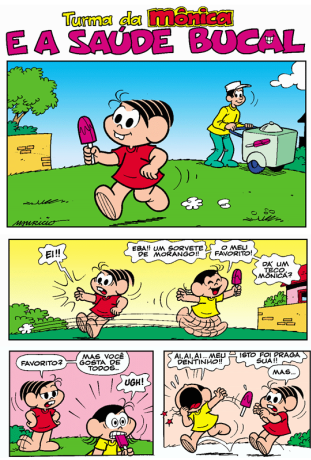 A maioria das HQs e tiras são narrativas porque contam histórias, apresentando os mesmos elementos de um texto narrativo. Isso é perceptível na história ao lado devido:A descrição do local da históriaA presença de personagens e sequência das ações (enredo). As cores, que dão vida a HQO tempo ser de dia. ____________________________________________________________________________________________________________________________________________________________________________________________________________________________Quanto à construção do sentido textual, todas as alternativas estão corretas, EXCETO:As expressões faciais são desnecessárias para a compreensão desta HQ;a expressão “UGh!” nos ajuda a entender o que acontece; é um recurso chamado onomatopeia. A HQ comprova a fala de Magali ser comilona e gulsa. A temática de saúde bucal se comprova com a fala “Ai..ai..ai... meu dentinho!” , pois expressa as consequências de ingerir muito açúcar. _________________________________________________________________________________________________________________________________________________________________________________________________________________________________________________________________________________________________________Analise a charge a seguir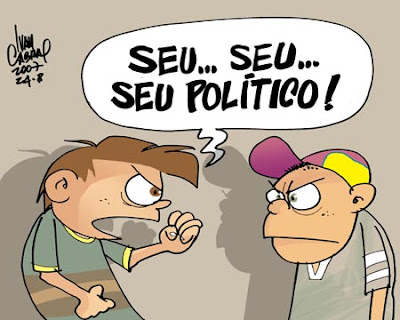 A crítica da charge está presente principalmente: Na raiva dos garotos, expressada pela linguagem não verbal; No uso das reticências; Na vestimenta das personagens; No uso da palavra “político” para designar um xingamento; Analisando a charge, podemos relembrar as características desse gênero textual. Assinale verdadeiro ou falso para as características presentes nesta charge:  ____Sentido exclusivamente conotativo; ____Linguagem verbal não verbal;_____Referência a problemas sociais;_____ Tom de ironia e humor; FVVVVFVFFFVFVVVV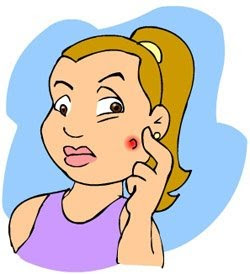 Discutimos que o período da adolescência costuma ser complicado, por tantas mudanças, como vemos na imagem ao lado, e listadas a seguir, EXCETO: Mudanças físicas Nas questões psíquicasPeríodo de confusão Certeza das decisões cotidianas. ____________________________________________________________________________________________________________________________________________________________________________________________________________________________________________________________________________________________________________________________________________________________________________________________________________Na adolescência, as gírias são muito utilizadas nas situações de comunicação. Relacione as gírias a seguir com o significado de cada uma delas e marque a alternativa da sequência correta:Cara de velório                                            (    ) Não está se interessando nem se concentrando em nada. Me ligar em nada                                        (    )Deixar de estudar por falta de vontade       Suicídio escolar voluntário                        (     ) Rosto fechado, aspecto triste.                Não tô tendo cabeça                                  (     ) Não estou pensando. A B C DB C A DD C A BC A D B  ____________________________________________________________________________________________________________________________________________________________________________________________________________________________________________________________________________________________________________________________________________________________________________________________________________INSTRUÇÕESPreencha o cabeçalho de forma legível e completa.Serão anuladas as avaliações em que forem constatados: termos pejorativos ou desenhos inadequados.Procure cuidar da boa apresentação de sua prova (organização, clareza, letra legível).Leia todas as questões propostas com bastante atenção. A interpretação das questões faz parte da avaliação.Responda com frases completas e elaboradas;Não deixe questões sem responder;Escreva com letra legível;LEIA, ATENTAMENTE, SUA PROVA ANTES DE ENTREGÁ-LA À PROFESSORA.